创新驱动促产业转型升级第92届中国电子展10月上海隆重登场2018年上半年，电子信息制造业继续保持平稳增长态势，生产和投资增速在工业各行业中保持领先水平，产业运行总体保持稳健，为全年产业持续健康发展打下坚实基础。上半年，规模以上电子信息制造业增加值同比增长12.4%，快于全部规模以上工业增速5.7个百分点；其中6月份增长10.9%。上半年，规模以上电子信息制造业实现出口交货值同比增长6.1%，增速同比回落7.3个百分点；6月份，电子信息制造业出口交货值仅增长1.5%。据海关统计，上半年，主要进出口产品中，集成电路出口额同比增长31.1%，增速同比加快29.4个百分点；进口额同比增长32%，增速同比加快22.6个百分点。液晶显示板出口额同比下降4.1%（去年同期为增长3%）；进口额同比下降10.1%（去年同期为增长1.4%）。上半年，规模以上电子信息制造业主营业务收入同比增长8.1%，利润总额同比下降2.3%，主营收入利润率为4.27%，主营业务成本同比增长8.9%。6月末，全行业应收账款同比增长20.1%，产成品存货同比增长12.4%。上半年，电子元件及电子专用材料制造业增加值同比增长15.4%。出口交货值同比增长10.3%。主要产品中，电子元件产量同比增长21.5%。上半年，电子元件及电子专用材料制造业实现主营业务收入同比增长10.8%，利润同比增长17.8%。上半年，电子器件制造业增加值同比增长14.3%。出口交货值同比增长1.5%。主要产品中，集成电路产量同比增长15%。上半年，电子器件制造业主营业务收入同比增长6.9%，利润总额同比下降12.7%。虽然全球智能手机、平板电脑和PC产业增速逐渐放缓，但是围绕物联网、新能源汽车、工业自动化及医疗等几大新兴应用领域的电子元器件需求却增长迅速，成为拉动半导体产业复苏的新动力。同时，即便是增长放缓的手机行业，从功能机向智能机过渡，从3G向4G转换的需求也促使相应元器件需求量倍增。以MLCC为例，4G手机比3G手机多出一倍的需求量，智能手机比功能机多出几倍的需求量，一部最新的iPhoneX对MLCC的需求已经高达1000多颗。同样，新能源汽车、无线充电等应用对MOSFET的需求也是突飞猛进。智能手机、服务器和PC对DRAM和NANDFlash容量提升的需求更是一路高涨。因此，需求端的复苏和新兴市场的崛起是此次缺货的直接原因。上述有利因素对电子元器件行业的促进作用在素有行业风向标之称的第92届中国电子展上得到了直接反应。目前，展会已报展企业，截止到2018年8月1日，第92届中国电子展已经报名参展的企业有801家，展位数达到1230个展位。本届电子展的参展企业阵容更是强大，中航光电、贵州航天、上海洲日、珩星电子、深圳通茂、慈溪市大发、韩国SM开关、麦尔集团、广州科信、深圳金城微、启东吉莱、北京晶宇兴、桂林斯壮微、捷捷微电子、太仓市晨启、青岛金诚信、广州飞虹福建火炬、四川永星、福州欧普、福建欧中、成都新诚华创、深圳容电、合肥三晶、深圳和德曼、蚌埠双环、上海飞乐联亚、上海克拉、陕西华星、泉州金侨、西北机器、东莞恒峰、杭州纽登、上海佰斯特、温州市正邦、上海赢朔、华仑电子、中电科43所、江苏飞尔、南通百仕利、广州三堡、常州同惠、南京长盛、南京盛普、工信部五所、漳州市东方、中科赛凌、漳州东南、郑州中原思蓝德、堃琦鑫华、苏州创高、苏州仪元、日本则武、江苏辰阳、温州港源、上海灼日、深圳晶华、深圳稳亮、宁波松乐、深圳三巨、德州仪器、瑞萨电子、住友电木、展讯、联芯、联电、昂宝、凹凸、华润微、宁波江丰、深南电路、上海微电、有研院、天水华天、迪斯科、台湾科盛、南通富士通、江苏长电、中芯国际、东京精密、华虹、华大等电子元器件相关企业报名参展。更多内容请看http://www.icef.com.cn第92届中国电子展介绍（截至到2018年8月1日）一、展会概况展会名称：2018年秋季（第92届）中国电子展（CEF Shanghai 2018）同期推出：2018年亚洲电子展   IC CHINA2018  2018上海国际表面工程展览会暨亚太表面精饰大会展会地址：上海新国际博览中心（上海市浦东新区龙阳路2345号）展会时间：2018年10月 31日-11月2日展会规模：5000平方米，900家展商、50000名买家和专业观众支持单位：中华人民共和国商务部、中华人民共和国工业与信息化部主办单位：中国电子器材总公司承办单位：中电会展与信息传播有限公司展区设置：W1-2018亚洲电子展（AEES）：亚洲电子展、智慧家庭、智能家居等展区W2-元器件馆：被动元件、半导体分立器件、连接器、继电器等展区 W3-设备仪器馆：仪器仪表、电子设备、电子工具、特种元器件等展区W4-新电子馆：物联网、人工智能、无人驾驶、智能制造、5G等展区W5-IC CHINA2018：国家极大规模集成电路制造装备及成套工艺重大成果、IC设计、IC支撑、封装与测试、IC应用等展区二、已经报展的部分企业（名单不分前后顺序）三、参展商受益1、与作为全球电子制造、配套中心的长三角地区的电子制造配套企业共同成长；2、接触到长三角地区最具影响力的业界人士及用户企业最终决策者、实力买家和研发工程师；3、获得大范围、高密度的强势宣传，拓展更多的商业机会；4、与国内外同行业领导厂商同台展示，切磋技术；5、通过权威论坛发布或聆听行业导向、市场趋势、技术前沿等热点话题，分享经验。四、针对行业的专业观众组织，提高观众质量目前大批来自中央需方（航空、航天、电力、邮电、通信、广播电视、船舶、冶金、医疗、汽车、核工业、机械、兵器、高等院校等领域）的专业观众已经向大会组委会递交了参观申请；大量关于元器件、电子生产设备、光电、仪器仪表等的采购订单将涌向第92届CEF展会现场。此外中国电子展组委会还将向三网融合、云计算、物联网、混合动力汽车、太阳能光伏、风能、平板电脑、数字家电、手机电视、手机、移动互联网、卫星通信、汽车电子、雷达、节能灯具、高铁、地铁、广电、医疗电子、自动控制仪表、高端装备制造产业、智能电网、直流输变电、办公自动化等热点应用领域进行专业的观众组织。中国电子器材总公司各省市公司为展会专门组织企业的技术人员、科研单位为主的技术观摩团，更将从技术人员的角度对展商产品性能、参数等各方面做出比较，为公司采购做出前期选型策略。来自日本电子展协会、韩国电子情报通信产业振兴会、台湾TEEMA、香港贸发局、新加坡、马来西亚、印度、俄罗斯、巴西、印度、越南等地的中国电子展海外合作机构将继续为本届电子展带来颇具实力的国际买家。五、重点打造买家专题活动，用心服务买家和展商，搭建供需平台中国电子展为了协助买家提高展会参观和采购效率，在千家参展商中快速找到对口供应商，在2010年开始成功在每届展览上组织多场VIP采购见面会，网罗其感兴趣的最新、最热门的电子产品信息！同时也协助优质供应商的产品和服务在对口客户面前脱颖而出。此类活动包括：A拒绝等待：一对一采购洽谈会，帮助VIP买家在千家参展商中快速找到对口供应商、一对一深入洽谈，适合采购产品目标明确的企业，也协助优质供应商的产品和服务在对口客户面前脱颖而出；B脱颖而出：产品/技术推介会，协助VIP买家与感兴趣的展商深入交流、了解供应商最新技术和产品；C华丽邂逅：电子专场采购会，在最短的时间，协助买家筛选出最有针对性的供应商建立联系，适合采购产品线广泛的企业；D跨国会面：海外买家专场采购会等，根据买家和展商提供的商业目标和采购意向，在展会现场搭建独立的洽谈区域以配合买家、展商进行专门的信息配对活动，让买家和参展商面对面开展采购洽谈。每届展会的采购活动参与买家数百名，成为展会的一大亮点。六、历届中国电子展买家七、优势突出的媒体、网络和营销渠道覆盖首先，中国电子展区别于其他行业展览最大的特点在于这是一个同行竞技切磋、展商可以直接交流的平台。CEF的产业链全面融合，让您在与国内外同行业领军厂商同台展示，切磋高新技术的同时，也可以直接与对口上下游企业直接交流会面。此外，权威论坛让您可以发布或聆听行业导向、市场趋势、技术前沿等热点话题，分享经验；业界传媒将通过官网、十余万优选优质数据库，以及百余家专业媒体同时发布厂商最新产品；重点传媒和展会快讯专访将邀请最权威的业内专业媒体展会期间采访行业领袖企业最新技术。目前CEF在如下行业优秀媒体进行了广告合作和内容宣传，包括国内大部分顶级的电子行业网站、平面媒体，部分国外优秀媒体，以及应用行业媒体。中国电子展的广告得到如下媒体的大力支持，它们将为CEF带来大量的优质观众，覆盖电子、信息技术、消费电子、数码通信、广电、电力、工业自动化、航空航天、保健医疗电子、石油化工等行业。部分优质媒体：八、现场立体宣传，机会可期上海电视台《第一财经》、中央人民广播电台、搜狐网、新浪、天极、腾讯、网易、IT168、新华网、中新社、浙江在线、杭州人民广播、阿拉丁网、中国江苏网、东方网、上海热线、比特网、钱江晚报、现代快报、杭州日报、新民晚报、扬子晚报、常州晚报、南京晨报、解放日报、上海商报、文汇报、青年报、海峡之声、新闻晨报……九、给参展商的免费增值服务在展会上，除常规方式外，我们还有一支专业的队伍协助您充分利用展会平台进行市场推广工作。参展商可以联络中国电子展市场部享受以下免费为您提供的市场推广服务：第七届电容器应用与选型研讨会2018电子制造装备智能化与机器人高峰论坛2018年中国上海嵌入式系统安全论坛2018中国智能汽车与新能源汽车峰会暨第十四届中国（上海）汽车电子论坛2018中国智能汽车与新能源汽车峰会暨第十四届中国（上海）汽车电子论坛-分会场2018印刷电子技术应用Workshop-上海站2018第五届中国国际智慧家庭产业创新与应用(上海）峰会2018中国智能制造技术与产业发展高峰论坛创智未来--创客峰会 2018美国静电防护新标准解读专场西安交通大学第四届微电子校友论坛IC China 2018高峰论坛中国IC设计业的机会和挑战 2018海峡两岸(上海)集成电路产业合作发展论坛MEMS专场：工业传感器及应用第七届中国半导体行业协会ESH论坛展位价格注：标准展位两面开放，加收10%。联系方式收款单位：中电会展与信息传播有限公司开户银行：招商银行北京分行万寿路支行银行账号：861382076910001联系电话：010-51662329转16联系人：崔承哲邮件地址： choisc@ceac.com.cn阻容元件福建火炬、四川永星、福州欧普、福建欧中、成都新诚华创、深圳容电、合肥三晶、深圳和德曼、蚌埠双环、上海飞乐联亚、上海克拉、陕西华星、泉州金侨等连接器、开关、插座、端子贵州航天、中航光电、兴化航空、上海洲日、珩星电子、深圳通茂、慈溪市大发、上海红波、上海兄友、慈溪蓝翎、上海阳刚深圳市步步精、慈溪市慈惠、韩国SM开关、麦尔集团、镇江蓝箭、上海星宇等半导体分立器件广州科信、深圳金城微、启东吉莱、北京晶宇兴、桂林斯壮微、捷捷微电子、太仓市晨启、青岛金诚信、山下电子、东莞市通科、上海上斯、辽宁辽阳微、广州飞虹、合肥合晶、黄山电器等设备和工具西北机器、东莞恒峰、杭州纽登、上海佰斯特、温州市正邦、上海赢朔、华仑电子、中电科43所、江苏飞尔、上海森亿、美玛特、南通百仕利、广州三堡、武汉嘉铭激光等仪器仪表和工具常州同惠、南京长盛、南京盛普、工信部五所、漳州市东方、杭州可扬、东莞市鑫泰、泰仕仪表浙江雄鹰、中科赛凌、泰玛斯仪器、漳州市东南等亚洲电子展凯士士、百容、圆达、德利威电子、浙江杭一、第一电阻电容、功得电子、顺昌泰(香港)科技、半岛机电、光颉科技、泰睿科技、敏尚企业等IC CHINA2018瑞萨、德州仪器、ARM、住友电木、展讯、联芯、联电、昂宝、凹凸、华润微、宁波江丰、深南电路、上海微电、有研院、天水华天、迪斯科、台湾科盛、南通富士通、江苏长电、中芯国际、东京精密、华虹、华大、无锡国家集成电路产业基地、成都国家集成电路产业基地、广州国家集成电路产业基地、济南国家集成电路产业基地等其他郑州中原思蓝德、堃琦鑫华、苏州创高、苏州仪元、日本则武、江苏辰阳、温州港源、上海灼日、深圳晶华、深圳稳亮、宁波松乐、深圳三巨等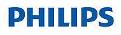 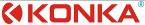 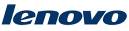 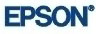 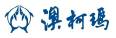 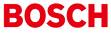 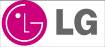 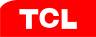 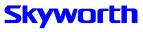 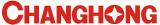 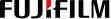 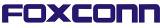 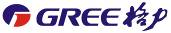 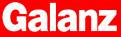 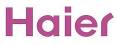 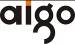 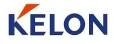 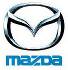 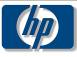 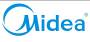 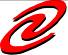 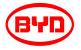 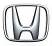 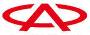 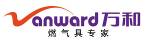 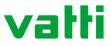 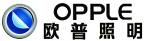 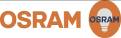 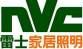 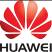 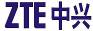 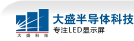 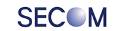 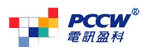 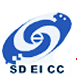 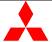 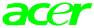 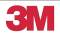 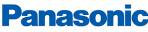 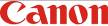 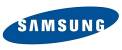 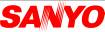 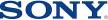 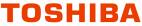 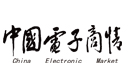 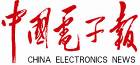 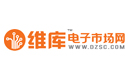 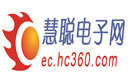 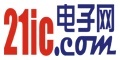 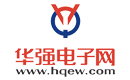 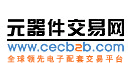 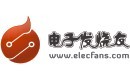 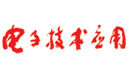 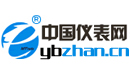 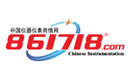 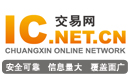 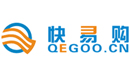 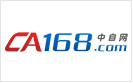 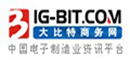 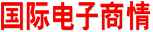 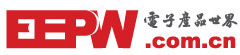 业界传媒新品发布向我们提供贵公司产品动态，我们将通过展会官方网站、展会优选的五万名优质观众库、100余家展会合作媒体发布贵公司的产品动态和公司新闻。展会开展期间更可以通过新闻中心向更多的大众传媒进行推广。目前已经有100多家企业享受到了此项服务。新闻发布会行业最新产品将有机会参加中国电子展的全球和全国新闻发布会，随同中国电子展一起进行传媒公关推广。重点传媒专访我们将邀请行业内最权威的一些传媒杂志到现场，展会期间您可以向我们预约行业内VIP媒体对企业新品、技术和业内重要人物的专访。买家礼遇对于您推荐的重点目标观众，我们还可以特别为他们准备免费舒适的当地住宿安排。广告机会中国电子展官方网站和中国电子展电子通讯(newsletters)中的banner广告发布机会。展会快讯专访中国电子展展会期间我们每天都将推出展会快讯，面向到场所有的观众、展商免费派发，受众面广。分类标准展位（×）光地（36㎡起租）境外参展商2520美元/间260美元/㎡N1、2、3、4、5号馆15000元/间1500元/㎡